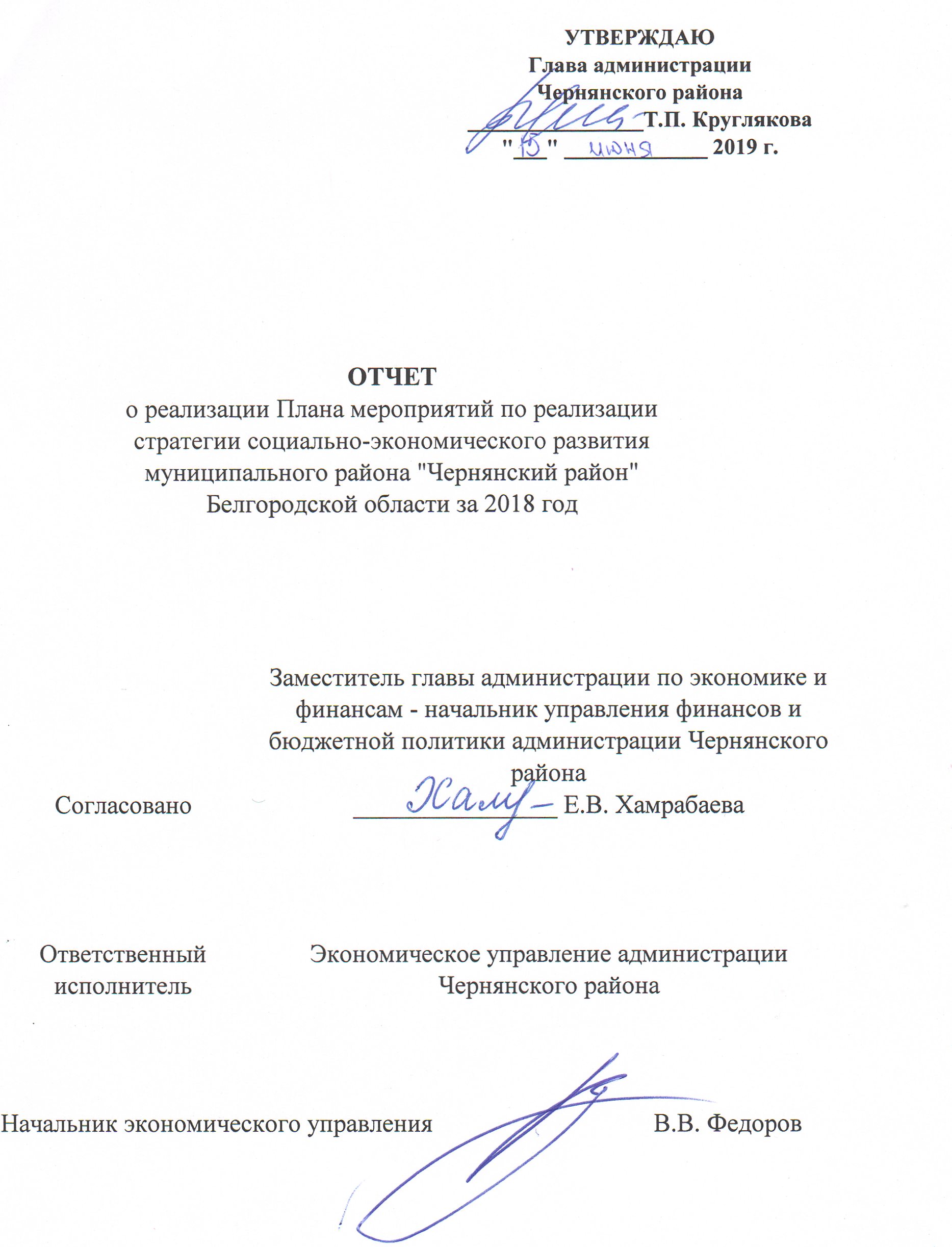 Выполнение Плана мероприятий по реализации стратегии социально-экономического развития муниципального района «Чернянский район» Белгородской области» за 2018 годЦелевые показатели Плана мероприятий по реализации Стратегии социально-экономического развития муниципального района «Чернянский район»в 2018 году____________№ п/пНаименование мероприятияСрокиреализации мероприя-тияРезультатыреализации мероприятияза 2018 годИсполнителимероприя-тияПервое стратегическое направление – «Развитие человеческого капитала муниципального района «Чернянский район»Первое стратегическое направление – «Развитие человеческого капитала муниципального района «Чернянский район»Первое стратегическое направление – «Развитие человеческого капитала муниципального района «Чернянский район»Первое стратегическое направление – «Развитие человеческого капитала муниципального района «Чернянский район»Первое стратегическое направление – «Развитие человеческого капитала муниципального района «Чернянский район»1.1. Улучшение демографической ситуации и укрепление здоровья населения1.1. Улучшение демографической ситуации и укрепление здоровья населения1.1. Улучшение демографической ситуации и укрепление здоровья населения1.1. Улучшение демографической ситуации и укрепление здоровья населения1.1. Улучшение демографической ситуации и укрепление здоровья населения1.1.1.Реализация мероприятий комплексной целевой программы по улучшению демографической ситуации в Чернянском районе2016-2020Продолжительность жизни при рождении в Чернянском районе составила в 2018 году – 72,3 годаПроводится лекции, беседы, направленные на повышение уровня информативности и мотивации населения к ведению здорового образа жизни. Лекций – 328, бесед -3600.Выполняются мероприятия, направленные на активное информирование населенияпо вопросам профилактики и раннего выявления новообразований, в томчисле злокачественных, о факторах риска развития болезней системы кровообращения, в том числе инфаркта миокарда. (публикации в газете – 17, сан. бюллетеней – 254, выставок – 15, проведено круглых столов -6).За 2018 год было осуществлено 11 выездов «Поезда здоровья»,  проконсультировано – 1310 человек. В 2018 году управлением социальной защиты населения проводились следующие мероприятия: Ежемесячное детское пособие получили 1690 человек на сумму 12,4 млн.руб, при рождении третьего и последующих детей до достижения ребенка возраста 3 лет получили 267 человек на сумму 19 млн.руб., 172 гражданам оказана материальная помощь в виде пособия на основе социального контракта в сумме 1,2 млн.руб., Многодетным семьям района предоставлены меры социальной поддержки:-бесплатный проезд учащихся на школьных автобусах;- бесплатное обеспечение формой первоклассников, 64 чел на сумму 122,9 тыс.руб.,- льготное питание школьников 749 чел на сумму 8,6 млн.руб.;- ежемесячная денежная компенсация за оплату коммунальных услуг 308 чел на сумму 3,5 млн.руб;- получение субсидии по абоненской оплате за телефон 17 чел на сумму27,5 тыс.руб.;- бесплатное обеспечение детей в возрасте до 6 лет лекарственными средствами по рецептам врачей на сумму 13,4 тыс.руб.4 многодетные матери района награждены почетным знаком Белгородской области «Материнская слава» II и III степени. 5 женщин распорядились средствами регионального материнского капитала на сумму 176,9 тыс.руб., направив средства на проведение ремонта жилых домов.ОГБУЗ «Чернянс-кая ЦРБ»; управление социальной защиты населения; администрации поселений1.1.2.Реализация мероприятий по квотированию рабочих мест на предприятиях и в организациях района для трудоустройства беременных женщин2017-2020В 2018 году по вопросу трудоустройства обратилось три беременные женщины. Одна женщина состоит на учете в качестве безработной, две женщины сняты с учета в связи с отказом от услуг центра занятостиОКУ «Чернянский районный центр занятости»1.1.3.Оказание помощи женщинам, нуждающимся в лечении в Центре высоких репродуктивных технологий2016-2020Коэффициент рождаемости по Чернянскому району  составил в 2018 году – 9,7, что выше областного показателя на 0,4 Белгородская область – 9,3. Количество женщины нуждающиеся  в лечении в Центре высоких репродуктивных технологий в 2018 году составило  - 17  человек, из них направлено на ЭКО в 2018 году – 17 человек.Проводятся  заседания семейно-консультационного центра. Проводятся занятия в   «Школы будущих матерей»- 254, «Школы репродуктивного здоровья»- 210, публикация статей в газете- 3, лекции – 78, беседы – 4572. Проводится противоабортная работа прочитано лекций -12, проведено бесед – 2570, выпущено сан. бюллетеней -12ОГБУЗ «Чернянская ЦРБ»; управление социальной защиты населения; администрации городского и сельских поселений1.1.4.Ведение мониторинга преобладающих заболеваний и категорий граждан, наиболее подверженных заболеваниям2017-2020Проведятся мероприятия по информированию населения о факторах риска развития ХНИЗ, БСК, СД   лекции 175, беседы - 1711.Публикации в печатных изданиях и на сайте ЦРБ по пропаганде здорового образа жизни- 17.Формирование мотивации граждан к здоровому образу жизни, включая здоровое питание и отказ от вредных привычек лекции – 153, беседы – 1889.ОГБУЗ «Чернянская ЦРБ»1.1.5.Мероприятия по совершенствованию деятельности педиатрической службы, в том числе восстановление и развитие школьной медицины2016-2020Все школы Чернянского района обеспечены средними медицинскими работниками, а также ведут прием профилактический и консультативный  врачи общей семейной практики по графику. Организованы профилактические медицинские осмотры с участием узких специалистов. Проводятся обучающие семинары, агитационные мероприятия в соответствии с графиком.ОГБУЗ «Чернянская ЦРБ»1.1.6.Мероприятия по совершенствованию системы первичной профилактики онкологических заболеваний2016-2020На территории Чернянского района в 2018 году зарегистрировано онкологических заболеваний – 379,7 случаев на 100 тыс. чел. Выполняются мероприятия, направленные на повышение уровня информативности и мотивации населения к ведению здорового образа жизни лекции -328, беседы- 3600Мероприятия, направленные на активное информирование населенияпо вопросам профилактики и раннеговыявления новообразований, в томчисле злокачественных (публикации в СМИ- 17 сан. бюллетеней – 254, выставок – 15, проведено круглых столов -6).ОГБУЗ «Чернянская ЦРБ»1.1.7.Реализация муниципальной программы Чернянского района «Развитие физической культуры и спорта в Чернянском районе Белгородской области на 2015-2020 годы2015-2020Доля населения граждан Чернянского района, систематически занимающихся физической культурой и спортом  составила 48,2 % .Привлечено к систематическим занятиям физической культурой и спортом и приобщено к здоровому образу жизни широкие массы населения района  до 15 тыс.человек.Доля молодых людей в возрасте от 14 до 30 лет, вовлеченных в общественную деятельность, составляет 58,8  процентов от общего количества молодых людей в возрасте от 14 до 30 лет в районе. Количество посетителей культурно-досуговых мероприятий составила до 10,9 тыс. человек.Уровень ежегодного достижения показателей муниципальной программы и её подпрограмм составляет – 100%.Отдел физической культуры и спорта1.1.8.Разработка и реализация комплекса мероприятий по расширению сети физкультурно - оздоровительных комплексов по месту жительства2017-2020В районе уже построено 16 новых многофункциональных спортивных площадок, которые используются в спортивно-досуговой деятельности и загружены в полном объеме Отдел физической культуры и спорта1.1.9.Проведение массовых спортивно-оздоровительных мероприятий2017-2020За 2018 год в районе проведено 89 спортивно-массовых и оздоровительных мероприятий, это фестивали, спартакиады, первенства, турниры и соревнования по различным видам спорта Отдел физической культуры и спорта1.2. Повышение качества образования и укрепление трудового потенциала1.2. Повышение качества образования и укрепление трудового потенциала1.2. Повышение качества образования и укрепление трудового потенциала1.2. Повышение качества образования и укрепление трудового потенциала1.2. Повышение качества образования и укрепление трудового потенциала1.2.1.Обеспечение государственных гарантий реализации прав граждан на получение общедоступного и бесплатного дошкольного образования в муниципальных дошкольных образовательных организациях2016-2020В 2018 году на 100% обеспечены государственные гарантии реализации прав граждан на получение общедоступного и бесплатного дошкольного образования в муниципальных образовательных организациях.Управление образованияПроект 3. Региональный проект                                      «Танец как средство эстетического развития детей»                              («Танцевальная палитра»)2016-2018Региональный проект                                      «Танец как средство эстетического развития детей»                              («Танцевальная палитра») реализован без отклонений.Управление образованияПроект 4. «Социокультурное развитие подрастающего поколения в образовательных учреждениях Чернянского района через изучение родного края»                                                         (курс «Белгородоведение»)»2016-2020Проект «Социокультурное развитие подрастающего поколения в образовательных учреждениях Чернянского района через изучение родного края»                                                         (курс «Белгородоведение»)» находится на стадии реализации и реализуется без отклонений.Управление образованияПроект 5. «Вовлечение отцов в совместную творческую деятельность с детьми» («Вместе с папой сможем всё!»)2017-2018Муниципальный проект «Вовлечение отцов в совместную творческую деятельность с детьми» («Вместе с папой сможем всё!») успешно реализован.К совместной творческой работе с детьми привлечено  около 300 отцов.Проведено 19 мероприятий с участием отцов воспитанников дошкольных образовательных учреждений п.Чернянка. Совместный активный отдых, игры, творчество, занятия спортом заменили прогулки и просмотр телепередач, соответственно вырос процент общих интересов и занятий с детьми как минимум на 50%. В торжественной обстановке 66 пап получили благодарность Главы района за активное участие в реализации проекта.Управление образованияПроект 6Физическое воспитание  детей  дошкольного возраста (от 6-7 лет) «Навстречу комплексу ГТО»2018-2020Муниципальный проект«Физическое воспитание  детей  дошкольного возраста (от 6-7 лет)»(«Навстречу комплексу ГТО») в 2018 году реализован без отклонений.Управление образования1.2.2.Развитие системы дошкольного образования, обеспечивающей равный доступ населения к услугам дошкольных образовательных учреждений2016-2019В районе обеспечен равный доступ населения к услугам дошкольных образовательных учреждений, 100% детей дошкольного возраста получили возможность посещать дошкольные учреждения района.Управление образования1.2.3.Проведение общеобразовательными учреждениями конкурсов и олимпиад различной направленности, подготовка и организация участия обучающихся в муниципальных, областных олимпиадах и конкурсах2016-2020Реализуется муниципальный проект «Модернизация муниципальной системы подготовки школьников к олимпиадам» («Путь к Олимпу») Управление образованияПроект 3.«Внедрение технологий                                   3D-моделирования в деятельность общеобразовательных организаций Чернянского района»2016-2018Муниципальный проект «Внедрение технологий 3D-моделирования в деятельность образовательных организаций Чернянского района»успешно завершен.Обеспечено системное применение в учебной и внеучебной  деятельности технологий 3D - моделирования не менее чем 12 педагогами и не менее 300 обучающимися в 9 образовательных организациях Чернянского района к 31 января 2018 года. Выполнено не менее 5 исследовательских работ не менее 15 проектов, подготовленных обучающимися с применением технологии 3D моделирования к январю 2018 года.Управление образованияПроект 4.«Привлечение детей, подростков Чернянского района к занятиям хореографии (В ритме танца»)2017-2020Муниципальный проект «Привлечение детей, подростков Чернянского района к занятиям хореографии» («В ритме танца») реализован. Охвачено не менее 977 (20%) детей и подростков Чернянского района мероприятиями хореографической направленности к 10 декабря 2018 годаУправление образования1.2.4.Мероприятия по совершенствованию деятельности Центра для одарённых детей, общеобразовательных учреждений со способными детьми и детьми, имеющими низкую мотивацию к обучению2016-2020- Ранее выявление, обучение  и воспитание одаренных  и талантливых детей.- Организация работы с одаренными детьми и детьми, имеющими   низкую мотивацию к обучению, на основе индивидуальных образовательных программ.- Повышение квалификации педагогов через систему тематических семинаров, вебинаров и других форм обучения.- Привлечение родителей к совместной работе через консультации и конференции «Одаренный ребенок в семье:проблемы и радости»- Стимулирование  творческой деятельности одаренных детей и педагогов.Управление образования1.2.5.Реализация программ по дополнительной подготовке выпускников к сдаче ГИА 2016-2020В 2018 году в ОО района созданы программы по дополнительной подготовке выпускников к сдаче ГИА, индивидуальные образовательные траектории. Программы реализованы успешно.Управление образования1.2.6.Подготовка к сдаче ГИА за счёт получения дополнительных знаний на элективных курсах2016-2020В 2018 году в ОО района проведена подготовка к сдаче ГИА за счёт получения дополнительных знаний на элективных курсах. Программы реализованы успешноУправление образованияРегиональный проект 1«Я сдам ЕГЭ»2017-2020Проведён ряд мероприятий, нацеленных на решение задачи каждого выпускника: преодолеть минимальный порог баллов и получить аттестат; получить количества баллов, необходимое дляпоступление в вуз; отработать все задания КИМ базового и повышенного уровня сложности, получить высший балл. Управление образованияРегиональный проект 3 Формирование  региональной системы работы со школами, демонстрирующими стабильно низкие образовательные  результаты (Формула успеха)»2017-2020Региональный проект «Формула успеха»  реализуется в МБОУ «СОШ с. Андреевка» и МБОУ «СОШ с. Кочегуры». Разработаны программы развития , проводится курсовая подготовка администрации школы и учителей, разработаны индивидуальные маршруты. Контрольные точки реализуются полностью, отклонений нетУправление образования1.2.7.Организация работы по сохранению контингента обучающихся в муниципальных бюджетных общеобразовательных учреждениях Чернянского района. Проведение работы по формированию профильных классов. Осуществление обучения в профильных классах2016-2020В школах района проводятся дни открытых дверей, в рамках которых организовано посещение обучающимися открытых уроков, мастер-классов с целью диссеминации опыта школ по реализации профильного обучения. Управление образования1.2.8.Осуществление перехода от системы профориентации школьников к системе непрерывной поддержки профессионального выбора (проведение психологической диагностики с целью выявления профессиональных наклонностей школьников)2016-2020Образовательные организации разрабатывают модель психологического сопровождения школьника, главной задачей которой является обеспечение условий для самостоятельного принятия подростками решения о перспективах своего обучения и развития. Школы моделируют  процесс психологического сопровождения идеи развития личности такой теоретической концепции, которая явилась бы основой специально организованного педагогического процесса, направленного на содействие личности в осуществлении профессионального выбора.Управление образованияПроект  1.  «Организация профессионального обучения старшеклассников общеобразовательных учреждений на базе ОГАПОУ «Чернянский агромеханический техникум»2016-2020Проект    «Организация профессионального обучения старшеклассников общеобразовательных учреждений на базе ОГАПОУ «Чернянскийагромеханический техникум» успешно реализован.Обеспечено предоставление профессионального обучения для не менее 60% (по первой профессии) и 25% (по второй профессии) обучающихся старших классов общеобразовательных учреждений района на базе ОГАПОУ «Чернянскийагромеханический техникум»Управление образования1.2.9.Разработка индивидуальных образовательных маршрутов для обучающихся школ района2016-2020Инновационная деятельность осуществляется  в рамках региональной  инновационной площадки  «Разработка индивидуальных образовательных маршрутов учащихся для достижения метапредметных результатов освоения основных образовательных программ начального, основного и среднего  общего образования»на базе МБОУ «СОШ с.Ольшанка». Работа  в инновационном режиме способствует повышению качества профессиональных компетенций; расширению сферы сотрудничества с образовательными учреждениями  района и области -  партнерами, заинтересованными организациями; возможности тиражировать свой опыт в регионе через систему семинаров, мастер-классов и публикаций.Управление образованияПроект 1. «Разработка индивидуальных образовательных маршрутов учащихся для достижения метапредметных результатов освоения основной образовательной программы начального, основного и среднего образования»2018-2020Реализуется муниципальный проект «Разработка индивидуальных образовательных маршрутов учащихся для достижения метапредметных результатов освоения основной образовательной программы начального, основного и среднего образования»».Доля обучающихся образовательного округа МБОУ «СОШ с. Ольшанка», охваченных обучением по индивидуальным образовательным маршрутам, увеличена с 30% до 38%. Инновационная деятельность осуществляется с вовлечением школ округа (МБОУ «СОШ с.Волково» и МБОУ «СОШ с.Кочегуры»).Управление образования1.2.10.Строительство спортивных площадок в  МБОУ «СОШ  с. Андреевка», МБОУ «ООШ с.Новоречье», МБОУ «ООШ с.Большое», МБОУ «СОШ с.Волоконовка», МБОУ «СОШ с. Кочегуры,  МБОУ «ООШ с. Лубяное –Первое», МБДОУ «Улыбка»  с. Огибное2017-2018На территориях образовательных учреждений и сельских поселений оборудованы спортивные площадки для детей и подростков МБОУ «СОШ  с. Андреевка», МБОУ «ООШ с.Новоречье», МБОУ «ООШ с.Большое», МБОУ «СОШ с.Волоконовка», МБОУ «СОШ с. Кочегуры,  МБОУ «ООШ с. Лубяное –Первое», МБДОУ «Улыбка» с. Огибное.Управление образования1.2.11.Ремонт спортивных залов МБОУ «СОШ с.Ездочное», МБОУ «СОШ с. Волотово», МБОУ «СОШ с. Малотроицкое», МБОУ «СОШ с. Русская Халань», МБОУ «СОШ с. Волоконовка» 2015-2020Произведен ремонт спортивных залов МБОУ «СОШ с.Ездочное», МБОУ «СОШ с. Волотово», МБОУ «СОШ с. Малотроицкое», МБОУ «СОШ с. Русская Халань». Управление образования1.2.12.Проведение текущих и капитальных ремонтов для поддержания учебных учреждений в рабочем состоянии. Ежегодное обновление учебного оборудования и техники для организации учебного процесса2016-2020Для поддержания учебных учреждений в рабочем состоянии ежегодно проводятся текущие ремонты.В 2018 году в рамках текущего ремонта произведена замена оконных блоков в МБДОУ«Детский сад «Ручеёк» с. ЛозноеЧернянского района Белгородской области», установлен забор в МБОУ «СОШ с.ЛозноеЧернянского района Белгородской области», выполнены работы по устройству и ремонту отмосток и водосточных систем зданий в 17 образовательных организациях. Происходит ежегодное обновление учебного оборудования и техники для организации учебного процесса. Выполнен капитальный ремонт  МБОУ «СОШ с.Ездочное»,  израсходовано 66334 тыс. рублей  из регионального и муниципального бюджетов. В  МБОУ «СОШ с.РусскаяХаланьЧернянского района Белгородской области» произведён капитальный ремонт спортивного зала  на сумму 1842 тыс. рублей.Управление образования1.2.14.Мероприятия по созданию локальной сети в МБОУ «СОШ с.В.Кузькино»2017-2018В МБОУ «СОШ с.ВерхнееКузькино» создана беспроводная  локальная сеть, включающая в себя кабинет информатики (более 10 ПК), административные компьютеры и предметные кабинеты.Управление образования1.2.15.Замена автобусов для осуществления подвоза учащихся к общеобразовательным организациям со сроком эксплуатации свыше 10 лет в соответствии с установленными требованиями2018-2019Подвоз учащихся к общеобразовательным организациям осуществляют 25 автобусов. В 2018 годуавтопарк пополнился двумя транспортными единицами: для МБОУ  «ООШ с.Лубяное Первое Чернянского района Белгородской области» получен автобус Газель 322121, для МБОУ  «СОШ с.Волотово Чернянского района Белгородской области» получен автобус ПАЗ  32053. В 2019 году для МБОУ  «СОШ с.Волково Чернянского района Белгородской области»получен автобус ПАЗ  32053.Управление образования1.2.16.Проведение общеобразовательными учреждениями конкурсов и олимпиад духовно-нравственной направленности, подготовка и организация участия обучающихся в муниципальных и региональных олимпиадах и конкурсах данной направленности.2016-2020Во всех общеобразовательных учреждениях проводятся тематические конкурсы рисунков, плакатов, декоративно-прикладного творчества, художественного и литературного творчества, тематические классные часы, встречи с интересными людьми, праздники, экскурсии по району и Белгородской области, направленные на формирование и развитие духовно-нравственных качеств личности обучающихся. Такие мероприятия позволяют обеспечивать результативность участия в региональных конкурсах данной направленности, что составило в 2018-2019 учебном году 52% от общего количества участников в данных мероприятиях.Управление образования1.2.17.Проведение мероприятий духовно-нравственной направленности на базе  духовно-просветительских  и  культурно-образовательного центров Чернянского района.2016-2020Действуют 7 духовно-просветительских центров на территории Ездоченского, Орликовского, Волотовского, Ольшанского, Огибнянского, Малотроицкого сельских поселений, п. Чернянка и 1 культурно-образовательный центр в Андреевском сельском поселении.Успешно развивается сотрудничество управления образования и общеобразовательных учреждений с Чернянским  Благочинием Белгородско-Старооскольской Епархии Белгородской митрополии. Систематически проводятся мероприятия духовно-нравственной направленности.Управление образованияРегиональный проект 2. «Танец как средство эстетического развития детей»                              («Танцевальная палитра»)2016-2018Проект успешно реализован. В региональный проект «Танцевальная палитра» вовлечены  6 дошкольных учреждений района и 2 школы. Реализация проекта позволила вовремя выявить и развить талантливых детей,  способствовала формированию личности ребенка средствами танцевально-игровой гимнастики.  1.2.18.Проведение мероприятий направленных на воспитание положительного отношения к труду                    и творчеству в процессе изучения экологии и культуры родного края2016-2020В районе в год проводится более 20 конкурсных мероприятий с общим охватом более 2 тыс. участников по следующим направлениям: природоохранная, социально-полезная, исследовательская и проектная деятельность. Среди основных мероприятий следует отметить районный экологический марафон «Давай докажем, что не зря на нас надеется Земля», в рамках которого проводится ряд акций: «Земля - наш общий дом», «Птичья столовая», «Первоцвет», «Алая гвоздика», а также «Дни защиты от экологической опасности», «С любовью к России мы делами добрыми едины».Не остается без внимания детский экологический форум «Зеленая планета», фестиваль «Наука. Творчество. Развитие».    Активное участие в мероприятиях принимают участие не только обучающиеся, педагоги, но и родители. Управление образования1.2.19.Проведение мероприятий направленных на формирование здорового образа жизни в образовательных организациях.2016-2020Реализован  межведомственный проект «Организация работы по коррекции избыточного веса у детей и подростков  Чернянского района» (Стройный здоровый ребенок).        В рамках проекта проведены конкурсы «Формула правильного питания», «Лучший кулинарный рецепт». Подготовлены буклеты  и стенды  «Здоровье с детства».  Организована серия родительских собраний "Мы за здоровый образ жизни",  "Пусть дети растут стройными".   Работа над проектом  завершена проведением контрольной диагностики  и созданием книги "Здоровая книга" (сборник рецептов, фотографий).    К  1 августа  2017 года снижено количество детей с избыточным весом  не менее чем на 20 % по сравнению с показателями на 1 сентября 2016 год. Для оптимизации учебного дня школьника, повышения двигательной активности обучающихся МБОУ «Чернянская СОШ № 1 с УИОП» включилась в региональный проект «Организация учебного дня школьника с применением комплекса здоровьесберегающих технологий «Будь активен!».Управление образованияПроект 3. (межведомственный)                           «Управление здоровьем на территории Чернянского района»2017-2019Реализация проекта позволила сделатьработу по здоровьесбережениюсистемной. На основании  рекомендаций педиатра и узких специалистов разрабатаны маршруты оздоровления, которые  предусматривают корректировку занятий физической культуры, обеспечение диетического питания, проведение профилактических мероприятий.Создание здоровьесберегающей среды в каждом учреждении способствует уменьшению количества пропущенных дней по болезни.Проект 4. «Создание на базе общеобразовательных учреждений Чернянского района модели сопровождения детей с инвалидностью и детей с ограниченными возможностями здоровья»2017-2019Разработана и утверждена модель социально-психологического сопровождения детей с инвалидностью и детей с ограниченными возможностями здоровья, разработаны адаптированные основные образовательные программы для детей с ограниченными возможностями здоровья, кейс психолого-педагогических и дидактических материалов. Проведено 4 методических семинара с педагогическими работниками по разработке и реализации индивидуальной программы сопровождения учащихся с  ОВЗ, применению активных методов обучения  в инклюзивном пространстве школы в целях совершенствования профессиональных знаний и умений педагогов, развития их творческого потенциала и, в конечном счете, повышения эффективности и качества коррекционно-педагогического процесса.1.2.20.Организация отдыха и оздоровления детей в оздоровительных лагерях с дневным пребыванием и лагерях труда и отдыха расположенных на базе муниципальных бюджетных общеобразовательных учреждений в период каникул2016-2020В 2018 году на базе общеобразовательных учреждений в каникулярный период работали 40 пришкольных лагерей, было оздоровлено 3880 обучающихся. Из них: пришкольные оздоровительные лагеря с дневным пребыванием – 3180 чел., пришкольные лагеря труда и отдыха с дневным пребыванием – 700 чел.В период весенних каникул 2019 года была организована работа 20 пришкольных оздоровительных лагерей с дневным пребыванием, где охвачено отдыхом и оздоровлением было 1119 обучающихся из 20-ти общеобразовательных учреждений района.Управление образования1.2.21.Участие школ района в профориентационных мероприятиях регионального  уровня, направленных на формирование у обучающихся, ориентированных на получение педагогической профессии, необходимых навыков и мотивации к непрерывному педагогическому образованию2016-2020Обучающиеся выпускных классов всех 20-ти общеобразовательных учреждений были приглашены на профориентационные мероприятия,  проводимые высшими и средними профессиональными образовательными учреждениями г.Белгород, г.Старый Оскол, г.Воронеж. Посещение данные мероприятий выпускниками было обеспечено родителями (законными представителями) обучающихся.Управление образования1.2.22.Организация целевого набора в педагогические высшие учебные заведения2016-2020В районе активизирована профориентационная работа со старшеклассниками по направлению выпускников для поступления на педагогические специальности.Получают педагогическую специальность  74 выпускника школ Чернянского района, из них 36 человек обучаются в 6 СУЗах. По целевому направлению на педагогические специальности выпускники Чернянского района не обучаются.Управление образования1.2.23.Участие руководителей школ во встречах с выпускниками педагогических ВУЗов2016-2020Руководители  школучаствуют во встречах с выпускниками педагогических ВУЗовУправление образования1.2.24.Послевузовское сопровождение выпускников педагогических учебных заведений2016-2020В районе ведётся целенаправленная работа по выстраиванию и реализации индивидуальной траектории профессионального развития педагогов. Методическое сопровождение педагогов организовано в рамках стажировочной площадки для молодых специалистов, системно-деятельностной лаборатории, пилотной площадки по внедрению ФГОС СОО  и 65-ти методических объединений разного уровня.Управление образованияПроект 1. «Формирование системы наставничества как формы методического сопровождения профессионального становления молодых учителей в Чернянском районе»2018-2020Не  менее  90%  молодых учителей (стаж работы до 3-х лет) продолжат профессиональную деятельность  в общеобразовательных учреждениях Чернянского района Управление образования1.2.25.Курсовая переподготовка педагогов общеобразовательных учреждений2016-2020Курсовая подготовка педагогических и руководящих кадров  осуществляется  в соответствии с планом-проспектом образовательных услуг  БелИРО,  сформированном на  анализе потребности педагогических и руководящих работников образовательных учреждений в курсовой подготовке.	Для обучения используются различные формы и технологии повышения квалификации: сетевое обучение, стажировка, очно-заочное с дистанционной поддержкой, обучение по индивидуальному плану, с частичным отрывом и без отрыва от работы.В 2017 году план составивший 277 человек, выполнен на  109 %.Всего обучено 303 человека. Из них 36 работников дошкольных образовательных организаций. Профессиональную переподготовку по специальности «Повар» на базе Чернянского агромеханического техникума прошли  23 человека.  План-заказ в БелИРО  на 2018 год на организацию повышения квалификации педагогических и руководящих работников, составлял 156 человек, обученов БелИРО  211 человек (135%).Управление образованияПроект 1. «Повышение квалификации педагогов посредством внедрения в педагогический процесс инновационных технологий»2018-2019В ходе реализации проекта разработаны методические рекомендации по применению шестнадцати современных образовательных технологий. Данные технологии изучались на заседаниях методических объединений, педагогических советов. В районе создано интерактивное кафе «Кумир» для сравнения и обмена опытом педагогов по использованию современных педагогических технологий. В двадцати образовательных организациях разработаны и реализуются  программы учительского роста. Проведен муниципальный конкурс методических разработок «Методическая шкатулка». Планируется создать муниципальный банк методических разработок с применением современных технологий.Управление образования1.2.26.Методическое сопровождение педагогов школ Чернянского района2016-2020С целью создания условий доступности качественного дополнительного профессионального образования для всех участников образовательной системы района внедряется в практику сетевое взаимодействие педагогов, направленное на обновление содержания образования и взаимную методическую поддержку в 4 округах. Методическое сопровождение педагогов организовано в рамках стажировочной площадки для молодых специалистов, системно-деятельностной лаборатории, пилотной площадки по внедрению ФГОС СОО  и 65-ти методических объединений разного уровня.Проводятся практико-ориентированные семинары, на которых опытные учителя дают мастер-классы, а молодые  педагоги демонстрируют свои знания к требованиям современного урока, выстраивают   деятельность учителя и обучающихся на уроке.  Управление образования1.2.27.Организация мероприятий по обучению школьников основам предпринимательства2017-2020В 2018 году прошли 2 семинара с учащейся молодежью района, на которых специалисты отдела потребительского рынка ознакомили их с основами предпринимательской деятельности, с мерами поддержки, преимуществамиОтдел потребительского рынка1.3.Повышениеуровня жизни и социальная защита населения1.3.Повышениеуровня жизни и социальная защита населения1.3.Повышениеуровня жизни и социальная защита населения1.3.Повышениеуровня жизни и социальная защита населения1.3.Повышениеуровня жизни и социальная защита населения1.3.1.Развитие мер социальной поддержки отдельных категорий гражданПроект 1 «Разработка и внедрение комплексных мероприятий по повышению социальной грамотности пожилых людей и инвалидов Чернянского района»2016-2018В 2018 году повышен уровень социальной грамотности 427 гражданам пожилого возраста по мерам безопасностиУправление социальной защиты населения 1.3.3.Социальная поддержка семьи и детейПроект 7 Адаптация в социальной сфере неблагополучных семей и семей, попавших в трудную жизненную ситуацию на территории Чернянского района2016 – 2018Сокращен количественный рост неблагополучных семей, состоящих на учете в системе профилактики за счет успешной реализации семьи в обществоУправление социальной защиты населения администрации Чернянского районаПроект 9 Формирование положительного имиджа многодетной семьи2017 – 2019Охвачена 131 многодетная и молодая семья мероприятиями, направленными на формирование положительного имиджа многодетной семьиУправление социальной защиты населения администрации Чернянского района1.3.4.Реализация мероприятий содействия занятости населения, профессиональной подготовки, переподготовки и повышения квалификации населения Чернянского района в том числе:ОКУ «Чернянский районный центр занятости»Мероприятия по содействию трудоустройству безработных граждан, испытывающих трудности в поиске работы2015-2020В 2018 году трудоустроено 18 безработных граждан, испытывающих трудности в поиске работыОКУ «Чернянский районный центр занятости»Профессиональная подготовка, переподготовка и повышение квалификации женщин, находящихся в отпуске по уходу за ребенком до трех лет, планирующих возвращение к трудовой деятельности2015-2020В 2018 году на профессиональное обучение было направлено 3 женщины, находящихся в отпуске по уходу за ребенком до трех лет. Женщины получили дополнительные профессии делопроизводителя и специалистов по управлению проектамиОКУ «Чернянский районный центр занятости»Социальная адаптация безработных граждан на рынке труда2015-2020В отчетном периоде 2018 года государственную услугу по социальной адаптации безработных граждан на рынке труда получили 60 гражданОКУ «Чернянский районный центр занятости»Содействие трудоустройству незанятых инвалидов2015-2020В 2018 году по вопросу трудоустройства обратилось 30 инвалидов, 27 трудоустроены ОКУ «Чернянский районный центр занятости»Содействие самозанятости безработных граждан 2015-2020В отчетном периоде государственную услугу по содействию самозанятости населению получили 23 безработных гражданина, в том числе 3 гражданина оформили индивидуальное предпринимательствоОКУ «Чернянский районный центр занятости»Социальная поддержка безработных граждан2015-2020В 2018 году 302 гражданина признаны безработными с одновременным назначением социальных выплат в виде пособия по безработицеОКУ «Чернянский районный центр занятости»Организация временного трудоустройства несовершеннолетних граждан в возрасте от 14 до 18 лет2015-2020В отчетном периоде 2018 года трудоустроено 295 несовершеннолетних гражданина в возрасте от 14 до 18 лет в свободное от учебы времяОКУ «Чернянский районный центр занятости»Привлечение и использование на территории области иностранной рабочей силы2015-2020В 2018 году по вопросу трудоустройства в центр занятости населения иностранные граждане не обращалисьОКУ «Чернянский районный центр занятости»1.3.5.Мероприятия по квотированию рабочих мест на предприятиях и в организациях муниципального района для трудоустройства граждан, относящихся к категории испытывающих трудности в поиске работы2017-2020В 2018 году трудоустроено 18 безработных граждан, испытывающих трудности в поиске работы ОКУ «Чернянский районный центр занятости»1.3.6.Социальная адаптация лиц, отбывших наказание в виде лишения свободы2017-2020В 2018 году по вопросу трудоустройства обратилось 10 граждан, освобожденных из учреждений, исполняющих наказание в виде лишения свободы, 10 граждан трудоустроеныОКУ «Чернянский районный центр занятости»1.4. Развитие культурного потенциала и воспитание молодого поколения1.4. Развитие культурного потенциала и воспитание молодого поколения1.4. Развитие культурного потенциала и воспитание молодого поколения1.4. Развитие культурного потенциала и воспитание молодого поколения1.4. Развитие культурного потенциала и воспитание молодого поколения1.4.1.Реализация подпрограммы «Развитие туризма в Чернянском районе» муниципальной программы «Развитие экономического потенциала и формирование благоприятного предпринимательского климата в Чернянском районе Белгородской области на 2015-2020 годы»2015-2020В 2018 году район посетили 61,3 тысяч туристов, объем туристических услуг составил 1663,9 тыс.рублейЭкономическое управление1.4.2.Реализация муниципальной программы «Развитие и сохранение культуры Чернянского района Белгородской области на 2015-2020 годы»2015-2020В 2018 году расходы на муниципальную программу составили 80,3 млн.руб., в том числе: Подпрограмма 1 «Развитие библиотечного дела» - 19,1 млн.руб.;Подпрограмма 2 «Развитие музейного дела» - 5,6 млн.руб.;Подпрограмма 3 «Культурно-досуговая деятельность и народное творчество» - 19,9 млн.руб.;Подпрограмма 5 «Муниципальная политика в сфере культуры» - 35,6 млн.руб. Уровень  удовлетворенности населения Чернянского района качеством предоставления муниципальных услуг в сфере культуры составил 88 %.Управление культуры администрации муниципального района «Чернянский район»1.4.3.Развитие библиотечного дела,  обеспечение доступа населения района к информационно-библиотечным ресурсам, создание условий для повышения качества и доступности библиотечных услуг, интеллектуального развития населения района на основе формирования единого библиотечно-информационного и культурного пространства на территории Чернянского района2015-2025В 2018 году количество посещений библиотек района на 1000 человек населения (в том числе виртуальных) 267,9.Управление культуры администрации муниципального района «Чернянский район»Проект 3«Создание именной библиотеки  имени Ф.П. Певнева на базе Кочегуренской поселенческой библиотеки»2017-2018Создана именная библиотека и проведен литературно-музыкальный фестиваль имени Ф.П. Певнева «Творческие родники», ставший  культурным брендом территории. Проект завершен успешно. МКУК «Чернянская центральная районная библиотека»Проект 4«Оказание библиотечных услуг людям с ограничениями жизнедеятельности и пожилого возраста на территории Чернянского района »2018-2019Адаптация маломобильныхгрупп населения района в социуме через доступ к библиотечно-информационным ресурсам в количестве 500 человекУправление культуры администрации района МКУК «Чернянская центральная районная библиотека»Проект 5«Развитие творческого потенциала читателей детской библиотеки через создание театральной арт-студии»2018-2019Проведен цикл театральных мероприятий, посвященных книгам юбиляров.Управление культуры администрации района МКУК «Чернянская  районная детская библиотека»1.4.4.Развитие музейного дела в Чернянском районе и обеспечение доступа населения к музейным предметам и музейным ценностям, сохранения и популяризации музейных коллекций 2015-2020 гг.Количество посещений музеев на 1000 человек населения в 2018 году составило  1974 ед – 103,5%.Управление культуры администрации муниципального района «Чернянский район»Проект 2.«Патриотическое воспитание детей и молодежи Чернянского района на героическом прошлом участников Курской битвы и парада Победы .»2017-2018 гг.Издана книга «Чернянцы – участники Курской битвы и парада Победы 1945 года» в количестве  250 экземпляровМБУК «Чернянский районный краеведческий музей»Проект 3.«Увековечение памяти Журавлева Василия Ивановича – полного кавалера ордена Славы, уроженца Чернянского района»2018-2019 гг.Распространены сведения о полном кавалере ордена Славы Журавлеве В.И. среди 15000 жителей Чернянского районаУправление культуры администрации  района,МБУК «Чернянский районный краеведческий музей»1.4.5.Развитие культурно – досуговой деятельности и народного творчества,  популяризация современной и традиционной культуры родного края.2015-2020Управление культуры администрации  районаПроект 2«Организация дворовых игр, на территории микрорайонов п.Чернянка, как средство освоения культурной среды и повышения двигательной активности детей и подростков»2018-201970% детей и подростков поселка Чернянка вовлечены в единое игровое пространство по месту жительства, в школах, зонах отдыха, спортивных и игровых площадках, расположенных на территории городского поселения.Управление культуры администрации  районаМБУК «Чернянский районный центр народного творчества и КДД»Проект 3«Создание молодежных интерактивных площадок «Притяжение» на базе МБУК «Центр культурного развития» п.Чернянка2017-2018На базе МБУК «Центр культурного развития» п.Чернянка созданы и функцианируют 3 интерактивные молодежные площадки «Притяжение»Управление культуры администрации  районаМБУК «Чернянский районный центр народного творчества и КДД»Проект 4. Приобщение жителей Чернянского района к декоративно-прикладному искусству2017-2018Вовлечены в занятие декоративно-прикладным искусством более 8 тясяч жителей Чернянского районаУправление культуры администрации  районаМКУК «Ездоченский Дом ремесел»Проект 5. Популяризация традиционной свадебной обрядовой культуры Чернянского района2018-2019Проведено 7 свадебных обрядов с охватом населения 400 человек, направленных на популяризацию традиционной обрядовой культуры Чернянского района и пропоганду семейных ценностейУправление культуры администрации  районаМБУК «Чернянский районный центр народного творчества и КДД»Проект 6.Создание культурного театра «Золотой ключик» на базе МКУК «Малотроицкий центральный сельский Дом культуры» 2018-2019Привлечено 70 участников от 3 до 7 лет к работе кукольного театраУправление культуры администрации  районаМБУК «Чернянский районный центр народного творчества и КДД»1.4.6.Мероприятия по созданию комфортных условий для предоставления культурных услуг населению  и развития народного творчества, дальнейшая модернизация учреждений культуры2015 - 2020Доля культурно-досуговых учреждений, нуждающихся в капитальном ремонте составила в 2018 году 8,4 % от общего числа культурно-досуговых учреждений.Управление культуры администрации  района, администрации  сельских поселенийПроект 1 «Капитальный ремонт объектов культуры»2015 -2020Капитально отремонтирован в 2018 году ДК с.Волково, Славянка, Орлик.Управление культуры администрации района, ОКС администрации района, администрации сельских поселенийПроект 2 «Капитальное вложение в строительство ЦКР села Лозное»2018-2020Подготовлена проектно-сметная документация, необходимая для последующего проведения строительных работ  Центр культурного развития  в  селе ЛозноеУправление культуры администрации района, ОКС администрации района, администрации сельских поселений1.4.7.«Сохранение и популяризация объектов культурного наследия Чернянского района»2015 -2020Доля объектов культурного наследия (памятников истории и культуры) находящихся в удовлетворительном состоянии, от общего количества объектов культурного наследия, расположенных на территории Чернянского района – 83,4 % в 2018 годуУправление культуры администрации районаПроект 1 «Увековечение памяти знаменитых земляков-чернянцев»2018-2020Увековечена память в установке бюстов, памятных досок знаменитых земляков в количестве 2-х человек.Управление культуры администрации района1.4.8.Художественно – эстетическое образование детей. Открытие классов и филиалов детских школ искусств2015-2020Доля детей, охваченных художественно – эстетическим образование составила24.1 %Управление культуры администрации района, шкоды искусствВторое стратегическое направление – «Экономическое и инновационно-ориентированное развитие муниципального района «Чернянский район»Второе стратегическое направление – «Экономическое и инновационно-ориентированное развитие муниципального района «Чернянский район»Второе стратегическое направление – «Экономическое и инновационно-ориентированное развитие муниципального района «Чернянский район»Второе стратегическое направление – «Экономическое и инновационно-ориентированное развитие муниципального района «Чернянский район»Второе стратегическое направление – «Экономическое и инновационно-ориентированное развитие муниципального района «Чернянский район»2.1. Развитие промышленных производств2.1. Развитие промышленных производств2.1. Развитие промышленных производств2.1. Развитие промышленных производств2.1. Развитие промышленных производств2.1.1.Мероприятия по созданию новых промышленных производств, а также реконструкция, модернизация, расширение производства действующих предприятий, в том числе:2012-2020Экономическое управление; администрации поселенийРеконструкция и модернизация ООО «РУСАГРО-БЕЛГОРОД» филиал «Чернянский» (строительство линии по извлечению сахара и бетаина из мелассы)2017-2020С 2017 года в районе реализуется проект по  строительству станции дешугаризации мощностью переработки 176 тыс. тонн в год, постройка отдельного цеха хроматографической сепарации, а также возведение новых емкостей для хранения и силоса. В ходе реализации данного проекта планируется создание 58 высококвалифицированных высокопроизводительных рабочих мест, производство 70 тысяч тонн сахара, а также 12 тысяч тонн жидкого бетаина. Общий объем инвестиций по проекту  5735,8 млн. руб. В 2018 году освоено 2 261,13 млн.руб. ООО «РУСАГРО-БЕЛГОРОД» филиал «Чернянский»Модернизация, увеличение производительности труда на ООО «Пищевой комбинат Чернянский»2012-2020-ООО «Пищевой комбинат Чернянский»2.2. Развитие сельского хозяйства2.2. Развитие сельского хозяйства2.2. Развитие сельского хозяйства2.2. Развитие сельского хозяйства2.2. Развитие сельского хозяйства2.2.1.Реализация на территории района программ по интенсификации и развитию растениеводства2016-2020В 2018 году проведены следующие мероприятия:Управление сельского хозяйства и природопользования2.2.2.Залужение ложбин и водотоков на пашне Чернянского района2016-2020Устранены водно-эрозионные процессы на ложбинах и водотоках пахотных земель Чернянского района на площади 40,2 гаУправление сельского хозяйства и природопользования2.2.3.Организация борьбы с карантинными растениями на территории Чернянского района2017-2020Приняты фитосанитарные карантинные меры в отношении 100 % выявленных очагов карантинных объектов Управление сельского хозяйства и природопользования2.2.4.Развитие производства, переработки и хранения зерна высокопротеиновых культур для обеспечения отрасли животноводства Чернянского района собственными кормами в количестве 190 тыс. тонн2018-2020Производено зерна высокопротеиновых культур в количестве 147,7 тыс. тонн в зачетном весеУправление сельского хозяйства и природопользования2.2.5.Увеличение площади орошаемых земель на прилегающих к водным объектам землях для производства овощей и плодово-ягодной продукции2018-2020Увеличены площади орошаемых земель на 150 гаУправление сельского хозяйства и природопользования2.2.6.Проведение известкования кислых почв в хозяйствах всех форм собственности Чернянского района2018-2020Проведены известкование кислых почв на площади 2515 гаУправление сельского хозяйства и природопользования2.3. Развитие строительства2.3. Развитие строительства2.3. Развитие строительства2.3. Развитие строительства2.3. Развитие строительства2.3.1.Обеспечение населения комфортным и доступным жильем 2015-2020В 2018 году согласно намеченной долгосрочной программы «Стимулирование развития жилищного строительства на территории района введено в эксплуатацию 85 индивидуальных жилых дома общей площадью 11510 кв.м.Администрация муниципального района «Чернянский район» в лице управления строительства, транспорта, связи и ЖКХ2.3.2.Реализация мероприятий по обеспечению жильем молодых семей2015-2020По программе «Обеспечение жильем молодых семей и специалистов» обеспечено 5 семей на сумму 2,9 млн.руб, по программе «Устойчивое развитие сельских территорий на 2014-2017 годы и на период до 2020 года» выделено 5,85 млн.руб на 6 семейОтдел капитального строительства администрации района, Управление строительства, транспорта, связи и ЖКХ администрации района 2.3.3.Предоставление жилых помещений детям -  сиротам и детям, оставшимся без попечения родителей, и лиц из их числа по договорам найма специализированных жилых помещений2015-2020В 2018 году приобретены 4 квартиры (132 м2) для детей-сирот стоимостью 4648 тыс.рубАдминистрация муниципального района «Чернянский район» в лице управления строительства, транспорта, связи и ЖКХ2.4. Развитие сферы услуг2.4. Развитие сферы услуг2.4. Развитие сферы услуг2.4. Развитие сферы услуг2.4. Развитие сферы услуг2.4.1.Повышение эффективности организации деятельности органов исполнительной и законодательной власти в том числе:2017-2020Разработка регламентов работы администрации района, ее структурных подразделений, администрации поселений2017-2020Все структурные подразделения администрации района осуществляют свою деятельность на основании Положений о соответствующем структурном подразделении администрации района, утвержденных решением Муниципального совета Чернянского района. Данные Положения закрепляют основные принципы работы, права, обязанности и полномочия каждого структурного подразделения администрации.Исполнение бюджета в части финансирования расходов на материально-техническое и организационное обеспечение органов местного самоуправления осуществляется в пределах запланированных бюджетных средств (плановое обновление устаревшей техники).Система муниципальных правовых актов района строго упорядочена, состоит из правовых актов принимаемым представительным органом района - Муниципальным советом (решения Муниципального совета, распоряжения председателя Муниципального совета) и исполнительным органом – администрацией Чернянского района (постановления, распоряжения администрации Чернянского района)Муниципальный совет района; аппарат главы администрации района; администрации поселенийТехническое оснащение органов местного самоуправления2017-2020Все структурные подразделения администрации района осуществляют свою деятельность на основании Положений о соответствующем структурном подразделении администрации района, утвержденных решением Муниципального совета Чернянского района. Данные Положения закрепляют основные принципы работы, права, обязанности и полномочия каждого структурного подразделения администрации.Исполнение бюджета в части финансирования расходов на материально-техническое и организационное обеспечение органов местного самоуправления осуществляется в пределах запланированных бюджетных средств (плановое обновление устаревшей техники).Система муниципальных правовых актов района строго упорядочена, состоит из правовых актов принимаемым представительным органом района - Муниципальным советом (решения Муниципального совета, распоряжения председателя Муниципального совета) и исполнительным органом – администрацией Чернянского района (постановления, распоряжения администрации Чернянского района)Муниципальный совет района; аппарат главы администрации района; администрации поселенийУпорядочение и расширение системы муниципальных правовых актов2017-2020Все структурные подразделения администрации района осуществляют свою деятельность на основании Положений о соответствующем структурном подразделении администрации района, утвержденных решением Муниципального совета Чернянского района. Данные Положения закрепляют основные принципы работы, права, обязанности и полномочия каждого структурного подразделения администрации.Исполнение бюджета в части финансирования расходов на материально-техническое и организационное обеспечение органов местного самоуправления осуществляется в пределах запланированных бюджетных средств (плановое обновление устаревшей техники).Система муниципальных правовых актов района строго упорядочена, состоит из правовых актов принимаемым представительным органом района - Муниципальным советом (решения Муниципального совета, распоряжения председателя Муниципального совета) и исполнительным органом – администрацией Чернянского района (постановления, распоряжения администрации Чернянского района)Муниципальный совет района; аппарат главы администрации района; администрации поселений2.4.2.Реализация мероприятий по развитию судебной системы2017-2020Повышение эффективности деятельности судебных органовСудебные органы района2.4.3.Укрепление кадрового потенциала муниципального управления2017-2020Проведение профессиональной подготовки кадров2017-2020Профессиональная переподготовка в 2018 г. не осуществлялась. Курсыповышения квалификации за 2018 год прошли 32 муниципальных служащих. Средства на обучение выделяются из районного бюджета и составили 209,0 тыс. рублей.Аппарат главы администрации района; администрации поселенийПроведение профессиональной переподготовки, повышения квалификации2017-2020Профессиональная переподготовка в 2018 г. не осуществлялась. Курсыповышения квалификации за 2018 год прошли 32 муниципальных служащих. Средства на обучение выделяются из районного бюджета и составили 209,0 тыс. рублей.Аппарат главы администрации района; администрации поселений2.4.4.Мероприятия по снижению административных барьеров, оптимизация и повышение качества предоставления государственных и муниципальных услуг, в том числе на базе многофункциональных центров предоставления государственных и муниципальных услуг2017-2020Разработано и утверждено Положение о порядке формирования и ведения Реестра государственных и муниципальных услуг на территории Чернянского района.  Разработан и утвержден реестр государственных и муниципальных услуг в электронном виде на территории района.Всего 56 услуг в реестре из них 48 в электронном виде.На базе МАУ МФЦ предоставляется 82 услуги. Из них: 32 - федеральные услуги, 34- региональные услуги, 16 – муниципальные услуги.За  2018 год МФЦ оказало 16343 услуги.     Наиболее востребованными услугами являются: услуги Росреестра, МВД, Пенсионного фонда, регистрация, подтверждение личности граждан на портале Госуслуг.  Взаимодействие с учреждениями и организациями, участвующими в процессе оказания услуг гражданам, осуществляется на основании заключенных соглашений  уполномоченным МФЦ Белгородской области.      Документооборот между  МФЦ и учреждениями и организациями производится в электронном и бумажном виде.      В целях повышения качества предоставляемых услуг, регулярно проводятся семинары-совещания по обучению специалистов МФЦ.Аппарат главы администрации района; администрации поселений2.4.5.Расширение непосредственного осуществления населением местного самоуправления посредством привлечения населения к активному участию в местных референдумах, муниципальных выборах, голосованиях, сходах, собраниях (конференциях), опросах2017-20209 сентября 2018 года население Чернянского района приняло активное участие в выборах депутатов в представительные органы местного самоуправленияАппарат главы администрации района; администрации поселений2.4.6.Развитие межмуниципального сотрудничества:2017-2020Проведена культурно-спортивная эстафета между Чернянским районом и Старооскольским городским округомАппарат главы администрации района; администрации поселенийУчастие в деятельности ассоциации «Совет муниципальных образований в Белгородской области»2017-2020Представители администрации района приняли участие в научно-практических конференциях, "круглых столах", заседаниях Комитетов  ассоциации «Совет муниципальных образований  Белгородской области», XIсъезде и Форумеассоциации «Совет муниципальных образований  Белгородской области»Стажировка в органах местного самоуправления Чернянского района других муниципальных образованиях не проводиласьАппарат главы администрации района; администрации поселенийОрганизация стажировки в органах местного самоуправления других муниципальных образований2017-2020Представители администрации района приняли участие в научно-практических конференциях, "круглых столах", заседаниях Комитетов  ассоциации «Совет муниципальных образований  Белгородской области», XIсъезде и Форумеассоциации «Совет муниципальных образований  Белгородской области»Стажировка в органах местного самоуправления Чернянского района других муниципальных образованиях не проводиласьАппарат главы администрации района; администрации поселений2.5. Развитие малого и среднего предпринимательства2.5. Развитие малого и среднего предпринимательства2.5. Развитие малого и среднего предпринимательства2.5. Развитие малого и среднего предпринимательства2.5. Развитие малого и среднего предпринимательства2.5.1.Мероприятия по  активизации работы Совета предпринимателей при главе администрации муниципального района «Чернянский район»2017-2020На совещании с предпринимателями района было решено активизировать работу Совета, проводить заседания не реже 1 раза в квартал Отдел потребительского рынка2.5.2.Мероприятия по созданию дополнительных стимулов для малых предприятий, осуществляющих инновационную деятельностьПостоянно проводится информирование и консультирование потенциальных и действующих предпринимателей по вопросу финансовой и другой поддержки2.5.3.Мероприятия по созданию условий для упрощения доступа к аренде недвижимости малых предприятий2015-2020В 2018 году ИП (КФХ) Алейников В.Е. в аренду сроком на 5 лет представлено: нежилое здание, площадью 1441,1 кв.м в с.Новоречье Чернянского района и земельный участок на котором расположен вышеуказанный объект недвижимости, предназначенный для сельскохозяйственного использования, общей площадью 25208 кв.м.Управление имущественных и земельных отношений; управление финансов и бюджетной политики2.5.4.Поддержание в актуальном состоянии информационной страницы на сайте муниципального образования о развитии субъектов малого и среднего бизнеса2015-2020В 2018 году на официальном сайте в разделе «Предпринимательство» размещены материалы о субъектах малого и среднего предпринимательства районаОтдел потребительского рынка2.5.5.Мероприятия по созданию инфраструктуры поддержки малого и среднего бизнеса2015-2020В районе действует программа грантовой поддержки субъектов малого предпринимательства Отдел потребительского рынка2.5.7.Проведение на территории района мероприятий, способствующих развитию субъектов малого и среднего предпринимательства (ярмарки, выставки и др.)2017-2020В 2018 году в районе проведено 7 ярмарок: 1 – ярмарка цветов и 6 – сельскохозяйственных ярмарокОтдел потребительского рынка; СМП2.5.8.Строительство тепличного комплекса по выращиванию цветочной, овощной и ягодной продукции2016-2019Отдел потребительского рынкаПроект 1 «Создание тепличного комплекса по выращиванию цветочной, овощной и ягодной продукции в п. Чернянка»2016-2019С 2016 года осуществляется реализация проекта «Создание тепличного комплекса по выращиванию цветочной продукции» в количестве не менее 370 тыс. штук в год и овощной и ягодной продукции в объеме не менее 20 тонн в год на территории поселка Чернянка. Общий бюджет проекта планируется 208 млн. рублей. За 12 месяцев 2018 года объем инвестиций составил 6 млн. рублей.ООО «ТК Ермак»2.5.9.Строительство овощехранилища2018-ООО Агрофирма «Горби-Инвест»2.5.10.Строительство предприятия по производству строительных материалов2016-2018С 2016 года осуществляется реализация проекта «Создание предприятия по производству строительных материалов». Общий объем проекта 11,9 млн.руб. В 2018 году проект успешно завершен. Создано 40 новых рабочих мест. ООО «Всемирстрой»2.5.11.Создание фермерского хозяйства в с.Новоречье2017-2020Организовать на территории Новореченского сельского поселения к 2021 году стабильно работающее КФХ (молочно-товарную ферму) с объемом производства 120 тонн молока в год на 20 голов дойного стада.  Проект будет реализовываться на инвестиционной площадке с.Новоречье. Бюджет проекта 5 млн.руб., предусматривает создание 4 рабочих мест. Физические лица – участники данных проектов2.5.12.Создание фермерского хозяйства в с. Становое2017-2020На территории Лубянского сельского поселения организовано стабильно работающее КФХ под управлением ИП ГК (Ф)Х Мокренко П.В. молочно-товарная ферма с объемом производства 240 тонн молока в год на 40 голов дойного стада.  Проект реализован в рамках мероприятия «Поддержка начинающих фермеров» на инвестиционной площадке с.Становое. Бюджет проекта 1670 тыс.руб. Проект завершен, создано 2 рабочих места.За 12 месяцев 2018 года произведено и реализовано молока 103,8 тонн на сумму 1769 тыс.руб. Физические лица – участники данных проектов2.5.13.Создание грибоводческого хозяйства в с. Прилепы2017-2020В 2018 году на территории на территории Прилепинского сельского поселения организовано грибоводческое хозяйство по выращиванию, хранению и реализации 36 тонн в год грибов вешенка. Проект реализован в рамках мероприятия «Я – сельский предприниматель» на инвестиционной площадке с.Прилепы. Бюджет проекта 9900 тыс.руб. Проект завершен, создано 5 новых рабочих места.  За 12 месяцев 2018 года произведено и реализовано грибов вешенка 27,7 тонн на сумму 3745 тыс.руб.Физические лица – участники данных проектов2.5.14.Строительство зверофермы2017-2022С 2017 года на территории района реализовывается проект по строительству зверофермы по выращиванию пушных зверей в общем количестве не менее 6000 голов маточного стада, строительство 7350 зверомест (21 шед длиной 66 метров) и строительство 10880 зверомест (шедов с двухярусными выгулами) для выращивания молодняка, производственной мощностью не менее 30 тыс. шкурок в год. В ходе реализации данного проекта планируется создание 30 рабочих мест. Общий объем инвестиций составил 102,6 млн.руб. В 2018 году освоено 2 млн.руб.Физические лица – участники данных проектов2.6. Развитие науки и инноваций2.6. Развитие науки и инноваций2.6. Развитие науки и инноваций2.6. Развитие науки и инноваций2.6. Развитие науки и инноваций2.6.1.Мероприятия по созданию эффективных механизмов обмена информацией с помощью государственной автоматизированной информационной системы «Управление» в районе в режиме реального времени и формирования общедоступных информационных ресурсов по различным направлениям2017-2020Государственная автоматизированная информационная система «Управление» используется сотрудниками в полной мере.Используются базовые информационные и управленческие технологии также как и электронный документооборот, инновационная продукция не приобреталась.Аппарат главы администрации района; администрации поселений2.6.2.Обеспечение освоения современных информационных и управленческих технологий, в том числе технологий электронного документооборота, управления знаниями, а также осуществление механизмов государственной поддержки инноваций и закупок инновационной продукции2017-2020Государственная автоматизированная информационная система «Управление» используется сотрудниками в полной мере.Используются базовые информационные и управленческие технологии также как и электронный документооборот, инновационная продукция не приобреталась.Аппарат главы администрации района; администрации поселенийТретье стратегическое направление – «Повышение качества условий жизнедеятельности населения»Третье стратегическое направление – «Повышение качества условий жизнедеятельности населения»Третье стратегическое направление – «Повышение качества условий жизнедеятельности населения»Третье стратегическое направление – «Повышение качества условий жизнедеятельности населения»Третье стратегическое направление – «Повышение качества условий жизнедеятельности населения»3.1. Качество жилищных условий, комплексное благоустройство населенных пунктов3.1. Качество жилищных условий, комплексное благоустройство населенных пунктов3.1. Качество жилищных условий, комплексное благоустройство населенных пунктов3.1. Качество жилищных условий, комплексное благоустройство населенных пунктов3.1. Качество жилищных условий, комплексное благоустройство населенных пунктов3.1.1.Реализация мероприятий целевой программы «Модернизация котельных Чернянского района на 2011-2013 годы и на период до 2020 года»2016-2020В 2018 году проведена реконструкция 1,2 км тепловых сетей, произведена замена 11 котлов на 8 котельных, установлены домашние станции на 5 сетевых насосах.Управление строительства, транспорта, связи и ЖКХ; МУП «Теплоком»3.1.2.Модернизация объектов водопроводно-канализационного комплекса области для улучшения обеспечения населения качественной питьевой водой и организации водоотведения в рамках ежегодных муниципальных мероприятий по реформированию жилищно-коммунального хозяйства в том числе:2016-20201.Участие в реализации долгосрочной целевой программы «Обеспечение населения чистой питьевой водой» в том числе:2016-2020Управление капитального строительства, транспорта, связи и ЖКХ- строительство сетей водоснабжения Кочегуренского сельского поселения2016-2020В 2018 году завершена реконструкция сетей водоснабжения в Кочегуренском сельском поселении. Освоено 24,5 млн.руб Управление капитального строительства, транспорта, связи и ЖКХ- строительство сетей водоснабжения Русскохаланского сельского поселения2016-2020В 2018 году завершена реконструкция сетей водоснабжения в Русскохаланском сельском поселении. Освоено 24,5 млн.рубУправление капитального строительства, транспорта, связи и ЖКХ2.Реализация областной долгосрочной целевой программы «Реконструкция (модернизация) систем водоотведения в населенных пунктах области в 2016-2020 годах»2016-2020Управление капитального строительства, транспорта, связи и ЖКХ3.Строительство станции обезжелезивания воды в с. Ездочное2016-2020-Управление капитального строительства, транспорта, связи и ЖКХ4.Строительство станции обезжелезивания воды в п. Чернянка2017-2020-Управление капитального строительства, транспорта, связи и ЖКХ5. Применение апробированных систем водоотведения, в том числе:2016-2018Управление капитального строительства, транспорта, связи и ЖКХ- строительство локальных очистных сооружений для многоквартирного дома по ул. Центральная 31 с. Русская Халань2016-2018Запланировано строительство локальные очистные сооружения в 2019 годуУправление капитального строительства, транспорта, связи и ЖКХ- строительство локальных очистных сооружений для многоквартирного дома по ул. Дворянская, 6 с. Орлик2016-2018Проведено строительство локальные очистные сооружения в с.Орлик в 2018 годуУправление капитального строительства, транспорта, связи и ЖКХ- строительство локальных очистных сооружений для многоквартирных домов по ул. Центральная , 1, 2 и 5а с. Ездочное2016-2018Выполнен монтаж  локальные очистные сооружения в 2018 годуУправление капитального строительства, транспорта, связи и ЖКХ- реконструкция напорных и самотечных коллекторов и КНС Чернянской средней школы №12016-2020Планируется в 2020 годуУправление капитального строительства, транспорта, связи и ЖКХ- реконструкция напорных и самотечных коллекторов и КНС РТП2016-2020Планируется в 2020 годуУправление капитального строительства, транспорта, связи и ЖКХ- реконструкция напорных и самотечных коллекторов и КНС по улице Щорса п. Чернянка2016-2020Планируется в 2020 годуУправление капитального строительства, транспорта, связи и ЖКХ3.2. Экология и рациональное природопользование3.2. Экология и рациональное природопользование3.2. Экология и рациональное природопользование3.2. Экология и рациональное природопользование3.2. Экология и рациональное природопользование3.2.1.Мероприятие по созданию условий для массового отдыха жителей района и организация обустройства мест массового отдыха населения2017-2020Выполнена проектно-сметная документация по благоустройству общественной территории «Набережная реки Оскол в районе подвесного моста»Управление капитального строительства, транспорта, связи и ЖКХ; Администрация городского поселения «Поселок Чернянка»Проект 1. Создание «парка здоровья» по улице Железнодорожная п. Чернянка2017-2018Создан «Парк здоровья» по ул.Железнодорожная п ЧернянкаУправление капитального строительства, транспорта, связи и ЖКХ; Администрация городского поселения «Поселок Чернянка»3.2.2.Организация сбора и вывоза бытовых отходов и мусора2017-2020С 01.01.2019 года на территории Чернянского района заработала новая схема обращения с ТКО. В сельских населенных пунктах осуществляется контейнерный сбор ТКО, в п.Чернянка в МКД-контейнерный, в частном секторе-индивидуальный мешковой. Заработал пункт приема вторичного сырья по ул.Энтузиастов,6. Начата работа по организации раздельного сбора ТКО.МУП «Благоустройство и озеленение»3.3. Укрепление правопорядка3.3. Укрепление правопорядка3.3. Укрепление правопорядка3.3. Укрепление правопорядка3.3. Укрепление правопорядка3.3.1.Реализация Комплексных мер профилактики немедицинского потребления наркотических средств, психотропных веществ и их аналогов, противодействия их незаконному обороту в Чернянском районе2017-2020Проводились рейдовые мероприятия направленные на профилактику не медицинского потребления наркотических средств. Проведение межведомственных комиссий с участием ОМВД России по Чернянскому району, а также представителей структурных подразделений в т.ч ОГБУЗ Чернянская ЦРБ.Проводилось анонимное тестирование (анкетирование обучающихся в образовательных организацияхОтдел безопасности района, администрации городского и сельских поселений3.3.2.Профилактика правонарушений, борьба с преступностью, обеспечения безопасности дорожного движения2017-2020В 2018 году проверено 696 км автодорог в населенных пунктах 424 км. В органы исполнительной власти направлены 18 представлений, привлечено 3 должностных лица. Выдано 5 предписаний об устранении недостатков. Проведены мероприятия в части профилактики «Такси» решились вопросы безопасности дорожного движения и перевозки граждан в т.ч. детей. Прошел комплекс мероприятий «Юный велосипедист», разъяснены правила по пешеходным переходам. По профилактике борьбы с преступностью еженедельно проводился анализ лиц освободившихся из мест лишения свободы. Осуществляется мониторинг их трудоустройства, анализируются отчисления  в пенсионный фондОтдел безопасности района, администрации городского и сельских поселений3.3.3.Реализация мероприятий концепции безопасности населения Чернянского района, снижение рисков от чрезвычайных ситуаций природного техногенного характера и террористических проявлений в том числе:2017-2020Отдел безопасности района, администрации городского и сельских поселенийПрофилактика преступлений и правонарушений против личности и безнадзорности, правонарушений среди несовершеннолетних, обеспечение безопасности граждан2017-2020В 2018 году отделом совместно с субъектами системы профилактики были проведены такие межведомственные профилактические операции как «Каникулы», «Подросток», «Досуг», проведено 24 заседания территориальной КДНиЗП.Были организованы и проведены профилактические мероприятия в детских оздоровительных лагерях, лагерях труда и отдыха района по вопросам профилактики алкоголизма, наркомании, табакокурения, суицидальных и иных опасных действий в молодежной среде, формирования здорового образа жизни.Так же, в течение года проводились рейдовые мероприятия по проверке общественных мест, мест проведения досуга молодежи и подростков, мест сбора подростковых групп негативной направленности, развлекательных заведений, реализующих алкогольную продукцию, пиво и напитки, изготавливаемые на его основе (кафе, бары, ночные клубы, рестораны и др.).Отдел безопасности района, администрации городского и сельских поселений3.3.4.Улучшение условий и охраны трудаВ рамках работы по улучшению условий и охраны труда в организациях района было организовано и проведено 3 совещания по вопросам улучшения условий и охраны труда и 2 семинара с участием представителей ОАУ «Центр охраны труда Белгородской области» и  областной организации профсоюзов.С целью информирования населения о состоянии условий и охраны труда на предприятиях и в организациях в 2018 году на сайте администрации района были размещены 4 статьи по охране труда, 2 статьи опубликованы в районной газете «Приосколье».Отделом по труду организован сбор и анализ информации о состоянии условий и охраны труда на предприятиях и в организациях района, причин производственного травматизма в целях разработки мероприятий по профилактике  мер по снижению производственного травматизма. Вопрос о состоянии условий и охраны труда, производственного травматизма рассматривается на заседаниях районного координационного Совета по охране труда ежеквартально. В 2018 году проведено 4 заседания координационного Совета.В 2018 году отделом по труду было организовано и проведено обучение  руководителей и специалистов предприятий, организаций и учреждений района, индивидуальных предпринимателей. Всего обучено  90 человек.В 2018 году активизирована работа по проведению СОУТ,  в том числе в организациях малого бизнеса. Проведена информационная работа, распространено более 200 листовок о необходимости проведения СОУТ и об административной ответственности за ее отсутствие. В текущем году специальная оценка условий охраны труда проведена на 813 рабочих местах.Отдел по трудуПовышение уровня знаний по охране трудаВ структуре профилактических мероприятий, направленных на предупреждение производственного травматизма, важнейшим является организация обучения по охране труда всех участников производственного процесса: работников, специалистов и руководителей организаций. В отделе по труду администрации района создан банк данных прохождения обучения по охране труда руководителей и специалистов организаций всех форм собственности, в соответствие  с которым в районе обучены все руководители крупных и средних предприятий и учреждений района с периодичностью один раз в 3 года.Отдел по труду администрации района совместно с ОАУ «Центр охраны труда Белгородской области» дважды в год организует проведение обучения по охране труда  и проверки знаний требований охраны труда руководителей и специалистов предприятий и организаций района, индивидуальных предпринимателей.  В  2018 году  было организовано и проведено  обучение 90 человек, в том числе руководителей и специалистов структурных подразделений администрации района – 3, руководителей и специалистов бюджетных учреждений – 22, руководителей и специалистов организаций производственной сферы    - 49, индивидуальных предпринимателей - 16.Отдел по труду3.3.5.Защита прав потребителей в Чернянском районев том числе:2017-2020Отдел потребительского рынкаМероприятия по совершенствованию и укреплению системы защиты прав потребителей2017-2020В 2018 году проведены две акции: с 15 марта по 1 апреля – «Потребительский Всеобуч» и с 1 по 20 ноября – мероприятия, приуроченные к Всемирному Дню качестваОтдел потребительского рынкаМониторинг безопасности и качества товаров (работ, услуг) на потребительском рынке2017-2020Постоянно проводится мониторинг торговых предприятий районаОтдел потребительского рынкаОрганизация и развитие единой информационно-просветительской системы по защите прав потребителей, правовому обучению и пропаганде знаний в сфере потребительского образования2017-2020Информационные материалы по потребительской тематике постоянно размещаются в районной газете «Приосколье» и на официальном сайте администрации района в разделе «Защита прав потребителей»Отдел потребительского рынка3.4. Развитие гражданского общества3.4. Развитие гражданского общества3.4. Развитие гражданского общества3.4. Развитие гражданского общества3.4. Развитие гражданского общества3.4.1.Проведение мероприятий, направленных на повышение социальной ответственности бизнеса:2017-2020На территории Чернянского района создано 28 некоммерческих организации. НКО осуществляют свою деятельность для достижения социальных, благотворительных, культурных, образовательных, научных и управленческих целей, в целях охраны здоровья граждан, развития физической культуры и спорта, удовлетворения духовных и иных нематериальных потребностей граждан, защиты прав, законных интересов граждан и организаций, а также в иных целях, направленных на достижение общественных благ.Формы некоммерческих организаций действующих на территории Чернянского района:1) общественные организации (объединения) 13 шт.;2) религиозные организации (объединения) 11 шт.;3) автономные некоммерческие организации 1 шт.;4) социальные фонды 2 шт.;5) территориальное общественное самоуправление 1 шт.В целях повышения уровня гражданской активности населения в решении местных проблем в рамках реализации социальных проектов руководители НКО и ТОС принимают активное участие в областных и всероссийских конкурсах. В 2018 году приняли участие в конкурсе Фонда президентских грантов. По итогам заявочной компании победителем конкурса стала местная общественная организация ТОС «Новомасловская слобода» с проектом «Возрождение и благоустройство родника в с. Новая Масловка»  на денежную сумму 490 710 руб.Муниципальный совет района; аппарат главы администрации района; администрации поселенийМероприятия по созданию зон социальной ответственности бизнеса2017-2020На территории Чернянского района создано 28 некоммерческих организации. НКО осуществляют свою деятельность для достижения социальных, благотворительных, культурных, образовательных, научных и управленческих целей, в целях охраны здоровья граждан, развития физической культуры и спорта, удовлетворения духовных и иных нематериальных потребностей граждан, защиты прав, законных интересов граждан и организаций, а также в иных целях, направленных на достижение общественных благ.Формы некоммерческих организаций действующих на территории Чернянского района:1) общественные организации (объединения) 13 шт.;2) религиозные организации (объединения) 11 шт.;3) автономные некоммерческие организации 1 шт.;4) социальные фонды 2 шт.;5) территориальное общественное самоуправление 1 шт.В целях повышения уровня гражданской активности населения в решении местных проблем в рамках реализации социальных проектов руководители НКО и ТОС принимают активное участие в областных и всероссийских конкурсах. В 2018 году приняли участие в конкурсе Фонда президентских грантов. По итогам заявочной компании победителем конкурса стала местная общественная организация ТОС «Новомасловская слобода» с проектом «Возрождение и благоустройство родника в с. Новая Масловка»  на денежную сумму 490 710 руб.Муниципальный совет района; аппарат главы администрации района; администрации поселений3.4.2.Поддержка создания и развития общественных организаций и объединений, оказывающих помощь гражданам в реализации и защите их законных прав и интересов2017-2020На территории Чернянского района создано 28 некоммерческих организации. НКО осуществляют свою деятельность для достижения социальных, благотворительных, культурных, образовательных, научных и управленческих целей, в целях охраны здоровья граждан, развития физической культуры и спорта, удовлетворения духовных и иных нематериальных потребностей граждан, защиты прав, законных интересов граждан и организаций, а также в иных целях, направленных на достижение общественных благ.Формы некоммерческих организаций действующих на территории Чернянского района:1) общественные организации (объединения) 13 шт.;2) религиозные организации (объединения) 11 шт.;3) автономные некоммерческие организации 1 шт.;4) социальные фонды 2 шт.;5) территориальное общественное самоуправление 1 шт.В целях повышения уровня гражданской активности населения в решении местных проблем в рамках реализации социальных проектов руководители НКО и ТОС принимают активное участие в областных и всероссийских конкурсах. В 2018 году приняли участие в конкурсе Фонда президентских грантов. По итогам заявочной компании победителем конкурса стала местная общественная организация ТОС «Новомасловская слобода» с проектом «Возрождение и благоустройство родника в с. Новая Масловка»  на денежную сумму 490 710 руб.Муниципальный совет района; аппарат главы администрации района; администрации поселений3.4.3.Мероприятия по активизации деятельности профессиональных союзов работников различных секторов экономики муниципального образования2017-2020На территории Чернянского района создано 28 некоммерческих организации. НКО осуществляют свою деятельность для достижения социальных, благотворительных, культурных, образовательных, научных и управленческих целей, в целях охраны здоровья граждан, развития физической культуры и спорта, удовлетворения духовных и иных нематериальных потребностей граждан, защиты прав, законных интересов граждан и организаций, а также в иных целях, направленных на достижение общественных благ.Формы некоммерческих организаций действующих на территории Чернянского района:1) общественные организации (объединения) 13 шт.;2) религиозные организации (объединения) 11 шт.;3) автономные некоммерческие организации 1 шт.;4) социальные фонды 2 шт.;5) территориальное общественное самоуправление 1 шт.В целях повышения уровня гражданской активности населения в решении местных проблем в рамках реализации социальных проектов руководители НКО и ТОС принимают активное участие в областных и всероссийских конкурсах. В 2018 году приняли участие в конкурсе Фонда президентских грантов. По итогам заявочной компании победителем конкурса стала местная общественная организация ТОС «Новомасловская слобода» с проектом «Возрождение и благоустройство родника в с. Новая Масловка»  на денежную сумму 490 710 руб.Муниципальный совет района; аппарат главы администрации района; администрации поселений3.4.4.Повышение качества работы местных средств массовой информации2017-2020Было произведено материалов для СМИ (подготовка 30 пресс-релизов на областные телекомпании);Налаживание и поддержание контактов с главными редакторами СМИ (были опубликованы статьи «Итоги 2018 года в Чернянском районе» в печатных изданиях: «Белгородские известия», «Комсомольская правда»)Передача более 45 срочных информационных сообщений на сайты Правительства Белгородской области, Совет муниципальных образований белгородской области.Работа с веб-сайтом администрации района (было выставлено более 150 статей о мероприятиях, прошедших в районе за 2018 год).Муниципальный совет района; аппарат главы администрации района; администрации поселений3.4.5.Реализация мероприятий подпрограммы «Молодость Белгородчины в Чернянском районе» муниципальной программы «Развитие физической культуры и спорта в Чернянском районе Белгородской области на 2015-2020 годы»2015-2020В рамках подпрограммы были реализованы следующие крупные мероприятия молодежной политики района:районный конкурс патриотической песни «Сыны России», слет активистов Российского союза молодежи, конкурс чтецов «Цена Победы», открытие Года добровольцев, торжественное вручение паспортов юным гражданам района, , VII районный Фестиваль – форум работающей молодежи «Творческий цех»,  Ежегодное обновление Молодежной доски почета,   День призывника, День молодежи, Шествие-акция «Бессмертный полк», автопробег по местам боевой славы района,  праздничный концерт «Победа остается молодой», межрайонный конкурс «Воспитанные в РСМ» и многое другое. Управление образования; управление социальной защиты населения; отдел по делам молодежи3.4.6.Реализация мероприятий подпрограммы «Молодое поколение Чернянского района» муниципальной программы «Развитие физической культуры и спорта в Чернянском районе Белгородской области на 2015-2020 годы»2017-2020В рамках подпрограммы Центром молодежных инициатив п. Чернянка проводились следующие мероприятии: Квест-игра «Космическое путешествие», мозговой штурм с  активистами РСМ, акция «Ветеран живет рядом», проведение Дня тренингов, караоке на открытой площадке «Мелодии Победы», школа добровольцев, День памяти и скорби – «Свеча памяти» и многое другое. Также организованы ежедневные кинопросмотры в кинозале ЦМИ и на летних киноплощадках поселка. Управление образования; управление социальной защиты населения; отдел по делам молодежи3.4.7.Реализация мероприятий областной программы «Патриотическое воспитание граждан Белгородской области»2017-2020Ведется работа по формированию активной гражданской и патриотической позиции гражданУправление образования; управление социальной защиты населения; отдел по делам молодежи3.4.8.Реализация в рамках программы районного проекта «Патриотическое воспитание обучающихся 6-К класса МОУ СОШ №3 Чернянского района как средство повышения их уровня воспитания»2017-2020100% включение учащихся классного коллектива 6-к класса МБОУ СОШ №3 Чернянского района в мероприятия патриотической направленностиУправление образования; управление социальной защиты населения; отдел по делам молодежи3.4.9.Увеличение доходной части бюджета за счет повышения эффективности работы предприятий, малого бизнеса и малых форм хозяйствования на селе и сокращение доли безвозмездных и безвозвратных перечислений из консолидированного бюджета в общих доходах2017-2020В 2018 году в местный бюджет района поступило 464,2 млн.руб. налоговых и неналоговых доходов, что составляет 32,9% в общем объеме собственных доходов бюджета.Управление финансов и бюджетной политики; управление имущественных и земельных отношений3.5. Пространственное развитие3.5. Пространственное развитие3.5. Пространственное развитие3.5. Пространственное развитие3.5. Пространственное развитие3.5.1.Разработка Стратегии социально-экономического развития муниципального района и её реализация с участием местного сообщества2017-2020Бизнес-сообщество района в рамках благотворительной помощи приняли участие в:- финансировании праздничного салюта к 9 мая и Дню поселка;- акции "Вместе в школу детей соберем";- приобретении сладких подарков к Новогодним праздникам для детей-инвалидов, детей-сирот и детей из числа многодетных семей;- приобретении одежды и обуви, оформлении подписки на детские журналы для МБУ "Центр социальной помощи семье и детям "Семья";-торговле на сельскохозяйственных ярмарках и других праздничных массовых мероприятиях.Создание и функционирование Совета общественности при главе администрации района запланировано в 2019 году в рамках реализации муниципальной Программы «Развитие общественного самоуправления на территории муниципального района «Чернянский район» Белгородской области на 2019-2021 годы.В течение 2018 года организовано и проведено 43 выездные встречи главы администрации района с населением, представителями общественности, трудовыми коллективами предприятий и организаций, молодежью, 37личных приемов граждан главой администрации района, 16 из которых – личные выездные приемы. В течение апреля 2019 года главы поселений администраций Чернянского района  (16) отчитались перед населением о проделанной работе в 2018 году о социально-экономическом развитии поселений, о решении вопросов местного значения.На отчетах глав сельских и городских поселений присутствовала глава администрации района, которая проинформировала население об общей ситуации дел в районе и перспективах его развития, ответила на интересующие вопросы.Муниципальный совет района; аппарат главы администрации района; администрации поселений3.5.2.Организация участия бизнес-сообщества, общественных организаций и объединений в решении вопросов местного значения2017-2020Бизнес-сообщество района в рамках благотворительной помощи приняли участие в:- финансировании праздничного салюта к 9 мая и Дню поселка;- акции "Вместе в школу детей соберем";- приобретении сладких подарков к Новогодним праздникам для детей-инвалидов, детей-сирот и детей из числа многодетных семей;- приобретении одежды и обуви, оформлении подписки на детские журналы для МБУ "Центр социальной помощи семье и детям "Семья";-торговле на сельскохозяйственных ярмарках и других праздничных массовых мероприятиях.Создание и функционирование Совета общественности при главе администрации района запланировано в 2019 году в рамках реализации муниципальной Программы «Развитие общественного самоуправления на территории муниципального района «Чернянский район» Белгородской области на 2019-2021 годы.В течение 2018 года организовано и проведено 43 выездные встречи главы администрации района с населением, представителями общественности, трудовыми коллективами предприятий и организаций, молодежью, 37личных приемов граждан главой администрации района, 16 из которых – личные выездные приемы. В течение апреля 2019 года главы поселений администраций Чернянского района  (16) отчитались перед населением о проделанной работе в 2018 году о социально-экономическом развитии поселений, о решении вопросов местного значения.На отчетах глав сельских и городских поселений присутствовала глава администрации района, которая проинформировала население об общей ситуации дел в районе и перспективах его развития, ответила на интересующие вопросы.Аппарат главы администрации района; администрации поселенийМероприятия по созданию и функционированию общественного совета при главе администрации района2017-2020Бизнес-сообщество района в рамках благотворительной помощи приняли участие в:- финансировании праздничного салюта к 9 мая и Дню поселка;- акции "Вместе в школу детей соберем";- приобретении сладких подарков к Новогодним праздникам для детей-инвалидов, детей-сирот и детей из числа многодетных семей;- приобретении одежды и обуви, оформлении подписки на детские журналы для МБУ "Центр социальной помощи семье и детям "Семья";-торговле на сельскохозяйственных ярмарках и других праздничных массовых мероприятиях.Создание и функционирование Совета общественности при главе администрации района запланировано в 2019 году в рамках реализации муниципальной Программы «Развитие общественного самоуправления на территории муниципального района «Чернянский район» Белгородской области на 2019-2021 годы.В течение 2018 года организовано и проведено 43 выездные встречи главы администрации района с населением, представителями общественности, трудовыми коллективами предприятий и организаций, молодежью, 37личных приемов граждан главой администрации района, 16 из которых – личные выездные приемы. В течение апреля 2019 года главы поселений администраций Чернянского района  (16) отчитались перед населением о проделанной работе в 2018 году о социально-экономическом развитии поселений, о решении вопросов местного значения.На отчетах глав сельских и городских поселений присутствовала глава администрации района, которая проинформировала население об общей ситуации дел в районе и перспективах его развития, ответила на интересующие вопросы.Аппарат главы администрации района; администрации поселений3.5.3.Мероприятия по обеспечению эффективной обратной связи жителей и бизнес-сообщества муниципального образования с органами местного самоуправления2017-2020Бизнес-сообщество района в рамках благотворительной помощи приняли участие в:- финансировании праздничного салюта к 9 мая и Дню поселка;- акции "Вместе в школу детей соберем";- приобретении сладких подарков к Новогодним праздникам для детей-инвалидов, детей-сирот и детей из числа многодетных семей;- приобретении одежды и обуви, оформлении подписки на детские журналы для МБУ "Центр социальной помощи семье и детям "Семья";-торговле на сельскохозяйственных ярмарках и других праздничных массовых мероприятиях.Создание и функционирование Совета общественности при главе администрации района запланировано в 2019 году в рамках реализации муниципальной Программы «Развитие общественного самоуправления на территории муниципального района «Чернянский район» Белгородской области на 2019-2021 годы.В течение 2018 года организовано и проведено 43 выездные встречи главы администрации района с населением, представителями общественности, трудовыми коллективами предприятий и организаций, молодежью, 37личных приемов граждан главой администрации района, 16 из которых – личные выездные приемы. В течение апреля 2019 года главы поселений администраций Чернянского района  (16) отчитались перед населением о проделанной работе в 2018 году о социально-экономическом развитии поселений, о решении вопросов местного значения.На отчетах глав сельских и городских поселений присутствовала глава администрации района, которая проинформировала население об общей ситуации дел в районе и перспективах его развития, ответила на интересующие вопросы.Аппарат главы администрации района; администрации поселенийМероприятия по организации «прямых линий связи», встреч, ежегодных отчетов администрации района и поселений перед населением2017-2020Бизнес-сообщество района в рамках благотворительной помощи приняли участие в:- финансировании праздничного салюта к 9 мая и Дню поселка;- акции "Вместе в школу детей соберем";- приобретении сладких подарков к Новогодним праздникам для детей-инвалидов, детей-сирот и детей из числа многодетных семей;- приобретении одежды и обуви, оформлении подписки на детские журналы для МБУ "Центр социальной помощи семье и детям "Семья";-торговле на сельскохозяйственных ярмарках и других праздничных массовых мероприятиях.Создание и функционирование Совета общественности при главе администрации района запланировано в 2019 году в рамках реализации муниципальной Программы «Развитие общественного самоуправления на территории муниципального района «Чернянский район» Белгородской области на 2019-2021 годы.В течение 2018 года организовано и проведено 43 выездные встречи главы администрации района с населением, представителями общественности, трудовыми коллективами предприятий и организаций, молодежью, 37личных приемов граждан главой администрации района, 16 из которых – личные выездные приемы. В течение апреля 2019 года главы поселений администраций Чернянского района  (16) отчитались перед населением о проделанной работе в 2018 году о социально-экономическом развитии поселений, о решении вопросов местного значения.На отчетах глав сельских и городских поселений присутствовала глава администрации района, которая проинформировала население об общей ситуации дел в районе и перспективах его развития, ответила на интересующие вопросы.Аппарат главы администрации района; администрации поселений№ п/пПоказатели эффективности Плана реализации Стратегии2017 год отчет2018год план 2018 год отчет2018 год к 2017 году, %2018 год отчет к 2018 году по стратегии, %Основные экономические показатели1Индекс промышленного производства, в % к предыдущему году (в сопоставимых ценах)126,9102,892,973,290,42Объем отгруженных товаров собственного производства, выполненных работ и услуг собственными силами, по промышленным видам деятельности, млн. рублей - всего6884,97886,06332,391,980,3в % к предыдущему году  (в действующих ценах)99,9103,791,9в том числе2.1добыча полезных ископаемых, млн.руб.-----в % к предыдущему году  (в действующих ценах)-----2.2обрабатывающие производства, млн.руб.6739,17751,56164,391,579,5в % к предыдущему году  (в действующих ценах)97,4103,291,52.3обеспечение электрической энергией, газом и паром; кондиционирование воздуха, млн.руб.84,987,6104,0122,5118,7в % к предыдущему году  (в действующих ценах)101,1103,2122,52.4водоснабжение; водоотведение, организация сбора и утилизации отходов, деятельность по ликвидации загрязнений, млн.руб60,939,564,0105,1162,0в % к предыдущему году  (в действующих ценах)181,8101105,13Выпуск продукции сельского хозяйства (в хозяйствах всех категорий), млн. рублей5544,95853,05964,4107,6101,9в % к предыдущему году (в сопоставимых ценах)115,5104,6108,84Объем инвестиций в основной капитал (за счет всех  источников финансирования), млн. рублей1598,11454,82928,9183,3201,3в % к предыдущему году (в сопоставимых ценах)95,785,3175,25Объем выполненных работ по виду деятельности «Строительство», млн. рублей1250,05711248,599,9218,7в % к предыдущему году(в сопоставимых ценах)80,710095,56Строительство жилых домов, кв.м12435129901151092,688,6в % к предыдущему году70,210492,6из них:6.1населением за счет собственных и заемных средств, кВ.м12435129901151092,688,67Оборот розничной торговли, млн. рублей2661,228102810105,6100в % к предыдущему году (в сопоставимых ценах)102,8102,4101,38Оборот общественного питания, млн. рублей31,530,03095,2100в % к предыдущему году (в сопоставимых ценах)105,199,591,49Количество малых и средних предприятий (включая микропредприятия), единиц949394100101,110Среднесписочная численность работников малых и средних предприятий, человек126513521281101,394,711Оборот малых и средних предприятий, млн.руб.5104,947004861,295,2103,4в % к предыдущему году  (в действующих ценах)102,1102,295,212Численность индивидуальных предпринимателей на конец периода, человек10047901031102,7130,513Численность работающих у индивидуальных  предпринимателей по найму на конец периода, человек 12259701278104,3131,814Среднегодовая численность населения, тыс.человек31,3531,1531,2199,6100,215Коэффициент рождаемости, человек на 1 тыс. населения10,510,79,792,490,716Коэффициент смертности, человек на 1 тыс. населения15,116,216,8111,3103,717Коэффициент естественного прироста, убыли (-), населения на 1 тыс. населения-6,0-5,5-7,118Коэффициент миграционного прироста (+), убыли (-), человек на 1 тыс. населения3,22,0-2,719Среднесписочная численность работников (по полному кругу организаций), человек740076067606102,810020Среднемесячная номинальная начисленная заработная плата работников организаций, рублей247752556725567103,2100в % к предыдущему году  (в действующих ценах)112,4106,4103,221Уровень регистрированной безработицы, % экономически активного населения0,760,680,792,1102,922Количество созданных рабочих мест, единиц21922020995,495,0